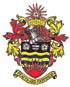    Joanna Richardson  Clerk to the Council  __________________________________________________________________________ To the Hornsea Town Council Personnel Committee					26th August 2022Ladies and Gentlemen,You are hereby summoned to attend a meeting of the Hornsea Town Council Personnel Committee that will be held on Monday 5th September 2022 in the Town Hall council chamber at 6.00pm to transact the business specified below.Yours faithfullyJ M RichardsonClerk of the CouncilA G E N D AApologies for absenceIn Pursuant to Section 1(2) of the Public Bodies (admissions to meetings) Act 1960 it is recommended that because of the confidential nature of the business to be transacted the public and press leave the meeting during consideration of the following mattersApproval of the Minutes of a meeting held on 8th August 2022Approval of the Minutes of a meeting held on 15th August 2022Weekend WorkingAppraisalsStaff/Member Training including update on DBS checksLone Working PolicyDetached Youth Worker – updateApprentice – updateManual Handling Training